KING’S PARK SECONDARY SCHOOL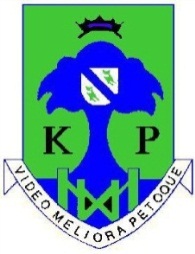 PARENT PARTNERSHIP MINUTES OF VIRTUAL TEAMS MEETING: 2nd November 2021Present:								  Apologies: Kirsty Ayed		Katy Cook		Rubina Khan		  Karen RossFiona McTaggart	Elspeth Gardner	Karen Hamilton		  Kate HollandsDavid Braid		Elaine Harvey		Rachel Callaghan	  Susan CairnsLorraine Bertolini	Lorna Bamford					  Lynn Hodge	  Marjory Martin		Ruth Kelly			 		  Geraldine Moreau   Alison Thyne		Sandra Barclay			   		  Miriella Bikanga AdaAli Preston		Judith Stevenson			  	  Unable to join:					  				 Welcome and Apologies.Elspeth Gardner welcomed everyone to the meeting and outlined guidelines for online meetings.Minutes of previous meeting and matters arising.       Minutes accepted by vote.       Introduction vice-chair.Elspeth introduced Elaine Harvey as vice-chair. Elaine is an ex KPSS pupil and has a young person   in S2. Through her employment she has a useful background in safe data handling.Correspondence.As shared by Elspeth with the PP and the wider parent forum regarding training opportunities and parent forums, etc.Treasurer’s report and funding bids.       Current balance: £1628.89.No funding bids.Questions for senior staff from parents.(& No. 5) KPSS have continued to work on establishing the use of a video portal to facilitate parent’s evenings and parent’s nights. As of the date of this meeting, the education authority have agreed to the required IT adjustment in the council’s firewall that has thus far blocked this process. Imminent action has been promised and once complete, parent’s evenings can be planned.The only results assessed comparatively are the number of candidates achieving 5As at Higher level and 5-6As at Nat5 level. The school are not informed about the number of conditional/unconditional offers made to KPSS young people. Sustained positive destinations are monitored by the school for all S4-6 leavers. Of the current cohort, 89.13% are in positive destinations and that breaks down as follows: 50% higher education; 26.09% further education;3.62% training/apprenticeships; 8.70% employed; 0.72% voluntary work.Believe achieve merits for S1-3 are awarded once per term. The criteria for these awards are guided by the KP charter. Term 1: positive attitude and belief; social skills; pastoral care merits. Term 2: star homework; class effort; key adult merits. Term 3: endeavour (both in and out of school); class champions; key adult merits. Pastoral care and key adult merits are awarded for attendance, time keeping, good uniform, etc. There is equal allocation across all subjects and classes with 5 merits per class and 1 or 2 class champions per class. Currently the gender breakdown is as follows: S1 & S3 boys have more merits than girls; S2 almost equal between boys and girls. The school is currently reviewing the merit awards to also include house identity. The number of merits achieved determines the allocation of gold, silver, and bronze rewards.(& No. 6) All certificated subjects have offered supported study and it is open to all S4-S6. Uptake has been good with 80 young people attending supported study last week. There is an expectation from the school for continued attendance and those who fall away will be approached and encouraged to re-engage. Sessions are structured like planned lessons, but specific difficulties can be addressed also. Timetables with subject, time and location are displayed throughout all school buildings. At Nat5 level, there are 50 young people attending supported study for maths and 30 for English. At Higher level, 75-80% of young people are attending supported study and 60% of those doing Higher maths have been targeted for specific intervention to support the big jump from Nat5 to Higher. After 6 weeks, the school will look for feedback from young people to guide the provision of further support. If parents/carers have concerns or are aware of any specific subject difficulties, please contact pastoral care.School Captains and MVP.The meeting was joined by School Captain, Zainab Adeleye and Vice Captains, Molly Martin, and Olivia Leith. They introduced themselves and stated some of the goals they were hoping to achieve. These goals include: an equalities group to discuss/promote equality and inclusion and provide a safe space to discuss experiences; a charities committee to discuss fundraising and charities to support; discussion of learning and teaching through pupil voice looking for ideas to improve learning experiences. The school captains are also responsible for planning and running fun events like the Hallowe’en afternoon for S1 and Christmas events.MVP (Mentors in Violence Prevention). Among the aims of this programme are: addressing gender based violence; build confidence to step in and challenge negative behaviours; challenge stereotypes; encourage acceptance; develop leadership skills; challenge victim blaming. The programme has been developed in partnership with Police Scotland and the outcome should lead to an increase in safety and inclusion, building positive relationships and a positive learning environment. The programme comprises 6 sessions for young people guided by teacher facilitators who have received additional training in MVP.Tree planting.A request to go out to parents via the PP for any volunteers to help dig out the quads with Mr McAuley. There are other gardening tasks also. Please bring own tools if possible.Parent Partnership.A list of new email addresses has been received from the school to add to the parent forum database.Parent Pay.This is an on-line payment platform that is being rolled out to all schools in GCC. It can be used for school trips, concert tickets, uniform (ties), and lunch/canteen payments. Large payments can be set up in instalments and refunds can be issued where necessary. The aim is for the school to be cashless (except for the school canteen) from 01/12/21. The canteen will move to this system also but not till March 2022 (provisional). Details of the system will be sent out from tomorrow, with notification of individual logins to follow soon after. Parents/carers will only need one account for all their young people, even if they attend different schools in different authorities. For those who do not have a bank account, PayPoints (multiple locations in Post Offices, local shops, etc) can be used.AOCB. A question was asked regarding the video portal for parent’s evenings and if it can support two parents/carers joining from different locations for the same interview. The school will contact NetMedia to see if this is possible.Next meeting, Tuesday 7th December 2021 at 1830